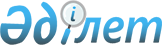 О внесении изменений в приказ Министра охраны окружающей среды Республики Казахстан от 23 июля 2009 года № 143-Ө "О распределении объектов I категории, подлежащих государственной экологической экспертизе, и для выдачи разрешений на эмиссии в окружающую среду между уполномоченным органом в области охраны окружающей среды и его территориальными подразделениями"
					
			Утративший силу
			
			
		
					Приказ Министра охраны окружающей среды Республики Казахстан от 6 марта 2012 года № 63-Ө. Зарегистрирован в Министерстве юстиции Республики Казахстан 2 апреля 2012 года № 7502. Утратил силу приказом Министра экологии, геологии и природных ресурсов Республики Казахстан от 13 сентября 2021 года № 370.
      Сноска. Утратил силу приказом Министра экологии, геологии и природных ресурсов РК от 13.09.2021 № 370 (вводится в действие по истечении десяти календарных дней после дня его первого официального опубликования).
      В целях реализации Закона Республики Казахстан "О внесении изменений и дополнений в некоторые законодательные акты Республики Казахстан по вопросам совершенствования разрешительной системы" 
      от 15 июля 2011 года, ПРИКАЗЫВАЮ:
      1. Внести в приказ Министра охраны окружающей среды Республики Казахстан от 23 июля 2009 года № 143-Ө "О распределении объектов I категории, подлежащих государственной экологической экспертизе, и для выдачи разрешений на эмиссии в окружающую среду между уполномоченным органом в области охраны окружающей среды и его территориальными подразделениями" (зарегистрированный в Реестре государственной регистрации нормативных правовых актов за № 5741, опубликованный в "Юридической газете" от 14 августа 2009 года № 123 (1720) следующие изменения:
      распределение объектов I категории, подлежащих государственной экологической экспертизе, между уполномоченным органом в области охраны окружающей среды и его территориальными подразделениями, утвержденное указанным приказом, изложить в новой редакции согласно приложению 1 к настоящему приказу;
      распределение объектов I категории для выдачи разрешений на эмиссии в окружающую среду между уполномоченным органом в области охраны окружающей среды и его территориальными подразделениями, утвержденное указанным приказом, изложить в новой редакции согласно приложению 2 к настоящему приказу.
      2. Департаменту экологического законодательства и правового обеспечения обеспечить в установленном законодательством порядке государственную регистрацию настоящего приказа в Министерстве юстиции Республики Казахстан.
      3. Комитету экологического регулирования и контроля Министерства охраны окружающей среды Республики Казахстан:
      1) обеспечить официальное опубликование настоящего приказа;
      2) довести настоящий приказ до сведения его территориальных подразделений уполномоченного органа в области охраны окружающей среды.
      4. Настоящий приказ вводится в действие по истечении десяти календарных дней после дня его первого официального опубликования.  Распределение объектов I категории,
подлежащих государственной экологической экспертизе, между
уполномоченным органом в области охраны окружающей среды и его
территориальными подразделениями
      1. Государственной экологической экспертизе уполномоченным органом в области охраны окружающей среды подлежат:
      1) предпроектная и проектная документация намечаемой деятельности, оказывающей воздействие на окружающую среду, с сопровождающими ее материалами оценки воздействия на окружающую среду в соответствии со стадиями, определенными статьей 37 Экологического кодекса Республики Казахстан, по основному производству (основной технологический процесс данного производства без вспомогательного производства) производственного объекта, относящегося к 1 классу опасности согласно санитарной классификации производственных объектов:
      химические производства;
      металлургические, машиностроительные и металлообрабатывающие объекты;
      объекты по разведке и добыче полезных ископаемых (за исключением общераспространенных полезных ископаемых) в казахстанском секторе Каспийского моря, добычи полезных ископаемых (кроме общераспространенных);
      строительная промышленность (производство цемента, а также местных цементов, производство асбеста и изделий из него);
      микробиологическая промышленность;
      производство электрической и тепловой энергии при сжигании минерального топлива (тепловые электростанции эквивалентной электрической мощности в 600 МВт и выше, использующие в качестве топлива уголь и мазут);
      2) проекты хозяйственной деятельности, которая может оказывать воздействие на окружающую среду сопредельных государств или для осуществления которой необходимо использование общих с сопредельными государствами природных объектов либо которая затрагивает интересы сопредельных государств, определенные международными договорами Республики Казахстан, в том числе по комплексу "Байконур" в части, новых трасс полета и районов падения отделяющихся частей ракет-носителей, запускаемых с космодрома "Байконур", не включенные в Приложение № 2 к Договору аренды комплекса "Байконур" между Правительством Российской Федерации и Правительством Республики Казахстан (Москва, 10 декабря 1994 г.);
      3) проекты государственных, отраслевых программ с сопровождающими их материалами оценки воздействия на окружающую среду, проекты нормативных правовых актов Республики Казахстан, нормативно-технических и инструктивно-методических документов, реализация которых может привести к негативным воздействиям на окружающую среду, разрабатываемые центральными государственными органами;
      4) проекты контрактов на проведение операций по недропользованию, за исключением контрактов на разведку, добычу общераспространенных полезных ископаемых;
      5) биологические обоснования на добычу и использование рыбных ресурсов и других видов водных животных в рыбохозяйственных водоемах (участках) международного и республиканского значений;
      6) биологические обоснования на добычу и использование животных, являющихся объектом охоты, лимит изъятия которых утверждается Правительством Республики Казахстан;
      7) материалы обследования территорий, обосновывающие отнесение этих территорий к зонам экологического бедствия или чрезвычайной экологической ситуации;
      8) документация по применению технологий, техники, за исключением транспортных средств, и оборудования, перемещаемых (ввозимых) в Республику Казахстан;
      9) проекты естественно-научных и технико-экономических обоснований по созданию и расширению особо охраняемых природных территорий республиканского значения, упразднению государственных природных заказников и государственных заповедных зон республиканского значения и уменьшению их территории;
      10) проекты генеральных планов застройки (развития) территорий с особым режимом ведения хозяйственной деятельности.
      2. Государственной экологической экспертизе территориальными подразделениями уполномоченного органа в области охраны окружающей среды подлежат:
      1) предпроектная и проектная документация намечаемой деятельности, оказывающей воздействие на окружающую среду, с сопровождающими ее материалами оценки воздействия на окружающую среду в соответствии со стадиями, определенными статьей 37 Экологического кодекса Республики Казахстан, по вспомогательному производству, относящегося к 1 классу опасности согласно санитарной классификации производственных объектов;
      2) виды деятельности, относящиеся к 1 классу опасности согласно санитарной классификации производственных объектов:
      строительная промышленность (производство магнезита, доломита и шамота с обжигом в шахтных, вращающихся и других печах, производство асфальтобетона на стационарных заводах);
      обработка древесины;
      текстильные производства и производства легкой промышленности;
      обработка животных продуктов;
      обработки пищевых продуктов и вкусовых веществ;
      сельскохозяйственные объекты;
      сооружения санитарно-технические, транспортной инфраструктуры, установок и объектов коммунального назначения;
      склады, причалы и места перегрузки и хранения грузов, производств фумигации грузов и судов, газовой дезинфекции, дератизации и дезинсекции;
      3) объекты по разведке и добыче полезных ископаемых, за исключением объектов, указанных в подпункте 1) пункта 1 настоящего Распределения;
      4) предпроектная и проектная документация намечаемой деятельности, оказывающей воздействие на окружающую среду, с сопровождающими ее материалами оценки воздействия на окружающую среду в соответствии со стадиями, определенными статьей 37 Экологического кодекса Республики Казахстан производственных объектов, относящихся ко 2 классу опасности согласно санитарной классификации производственных объектов;
      5) проектная документация с сопровождающими материалами оценки воздействия на окружающую среду по объектам комплекса "Байконур", за исключением объектов, указанных в подпункте 2) пункта 1 настоящего Распределения;
      6) предприятия нефтегазовой отрасли, производящие кратковременные работы на нефтяных месторождениях (кроме морских объектов) (капитальный ремонт скважин, гидродинамические исследования скважин, сейсморазведочные работы, проведение технической рекультивации нарушенных земель на нефтяных промыслах, переработка отходов нефтяной отрасли на установках различными методами и прочие), строительство скважин;
      7) предприятия, осуществляющие поддерживающие операции работ в казахстанском секторе Каспийского моря - базы поддержки, причалы, полигоны, очистные сооружения и прочие;
      8) биологические обоснования на добычу и использование рыбных ресурсов и других видов водных животных в рыбохозяйственных водоемах (участках) областного и местного значений;
      9) биологические обоснования на добычу и использование объектов растительного и животного мира, за исключением объектов, указанных в подпункте 7) пункта 1 настоящего Распределения;
      10) проекты естественно-научных и технико-экономических обоснований по созданию и расширению особо охраняемых природных территорий, упразднению государственных природных заказников и государственных заповедных зон местного значения и уменьшению их территории;
      11) проекты развития особо охраняемых природных территорий, в том числе планы управления природоохранными организациями;
      12) проекты контрактов на разведку, добычу общераспространенных полезных ископаемых;
      13) проекты по установлению водоохранных зон и полос водных объектов;
      14) проекты нормативов эмиссий в окружающую среду;
      15) проекты генеральных планов застройки (развития) территорий, в том числе специальных экономических зон. Распределение объектов I категории
для выдачи разрешений на эмиссии в окружающую среду между
уполномоченным органом
в области охраны окружающей среды и его территориальными подразделениями
      1. Разрешение на эмиссии в окружающую среду для объектов I категории выдается уполномоченным органом в области охраны окружающей среды в случаях, когда у природопользователя имеет место один из видов эмиссий, и которые превышают:
      1) 5000 тонн в год выбросов загрязняющих веществ, для нефтегазовой промышленности - 500 тонн в год;
      2) 10000 тонн в год сбросов загрязняющих веществ;
      3) 500000 тонн в год размещения отходов производства и потребления.
      2. В остальных случаях разрешение на эмиссии в окружающую среду для объектов I категории выдается его территориальными подразделениями уполномоченного органа в области охраны окружающей среды.
					© 2012. РГП на ПХВ «Институт законодательства и правовой информации Республики Казахстан» Министерства юстиции Республики Казахстан
				
Министр
Н. КаппаровПриложение 1
к приказу Министра охраны окружающей среды
Республики Казахстан
от 6 марта 2012 года № 63-Ө
Утверждено
приказом Министра
охраны окружающей среды
Республики Казахстан
от 23 июля 2009 года № 143-ӨПриложение 2
к приказу Министра охраны окружающей среды
Республики Казахстан
от 6 марта 2012 года № 63-Ө
Утверждено
приказом Министра
охраны окружающей среды
Республики Казахстан
от 23 июля 2009 года № 143-Ө